AQUANAUTS LIVINGSTON  A.S.C.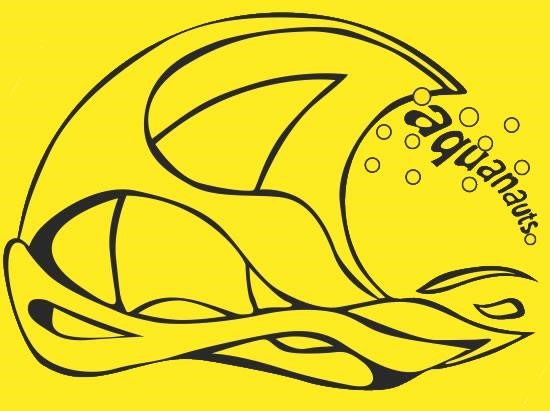 16th Annual Graded MeetBathgate Xcite Leisure Centre Saturday 24th June 2017 SESSION 1: Warm-up 09:00hrs Start 09:45hrs SESSION 2: Warm-up 13:30 Start 14:15hrs Licence number: L2/ED/050/JUN17Aquanauts 16th Annual Graded MeetPlease join us for our annual graded meet at Bathgate Xcite Leisure Centre, Bathgate. EH48 4LA Closing date for entries:  	12:00 midday, Wednesday 24th May 2017 Aquanauts 16th Annual Graded MeetMeet Rules The meet will be held under S.A.S.A rules. Age as at 24th June 2017. All swimmers of Scottish clubs must have a current S.A.S.A registration number. The pool is 25 metres long with 6 lanes separated by anti-wave lane ropes. Electronic timing will be in operation.  In the event of electronic failure, back-up manual timing will be used. Swimmers, coaches and team managers must ensure that all their swimmers can safely dive into deep water as prescribed by current/planned legislation. No photographic or video equipment will be allowed in any area under the jurisdiction of the meet organisers without prior approval of the meet director. Application must be made on the approved S.A.S.A form It is the responsibility of each club to ensure that their swimmers are aware of the meet rules and guidelines. Entries Closing date for entries midday Wednesday 24th May 2017. All entries should be made in a Hytek team manager event file, a copy of which can be obtained from www.swimscotland.co.ukWithdrawals must be made on the sheets provided to the recorders no later than 45 minutes prior to the start of each session including nil returns. The promoter reserves the right to restrict entries in order to facilitate the smooth running of the meet. Entries will be accepted on time basis.  Clubs should ensure entry times are accurate.  Rejected entries will be refunded in full.  There are no refunds for entries withdrawn after the draft programme is prepared. Aquanauts 16th Annual Graded MeetEvents Over the top starts may be used at the discretion of the promoters to facilitate the smooth running of the meet. Swimmers must report to the competitor stewards in the designated marshalling area at least FIVE heats in advance. All events will be swum as heat declared winners. Chain Relays will consist of 1 swimmer per age group*, all swimmers will start in the water together and swim in a chain (one behind the other – parallel swimming will disqualify a team), in age order, eg youngest swimmer first.  The first swimmer will go on the starting signal with the others following in a chain behind.  There will be no overtaking.  The first swimmer will swim 50m and stop.  The second swimmer will take the lead and continue swimming a further 50m and then stop.  The third swimmer will then take the lead and continue swimming a further 50m and stop.  The final swimmer will swim a further 50m to complete the 200m race.  *It is permissible to swim up an age. Miscellaneous Accreditation has been applied for under licence number The centre has a cafeteria.  Swimmers are asked not to eat their own food in the cafeteria area. There will be a raffle or other fundraising activities. The promoters reserve the right to exclude or refuse admission to any competitor spectator or team official. Swimmers and coaches must not take glassware into the showers or on to poolside and are liable for expulsion from the meet if found to do so. Neither Aquanauts Livingston ASC nor Xcite Bathgate, Leisure Centre can be held responsible for loss or damage to swimmers, team staff or spectator’s property.  Swimmers are strongly advised to secure property in the changing rooms and not to leave belongings lying around unattended. Swimmers outwith the poolside must wear dry clothing and footwear at all times. Outdoor footwear must not be worn on the poolside. Anything not covered above and not printed in the event programme will be at the promoter’s discretion. Aquanauts Livingston ASC reserves the right to vary the above conditions as necessary. Aquanauts 16th Annual Graded MeetSession 1 Warm-up 09:00 Start 09:45101 Male 400m FREESTYLE102 Female 200m BREASTSTROKE103 Male 200m BACKSTROKE104 Female 200m INDIVIDUAL MEDLEY105 Male 200m BUTTERFLY106 Female 200m FREESTYLE CHAIN RELAYPresentations of medals Session 2 Warm-up 13:30 Start 14:15201 Female 400m FREESTYLE 202 Male 200m BREASTSTROKE203 Female 200m BACKSTROKE204 Male 200m INDIVIDUAL MEDLEY205 Female 200m BUTTERFLY206 Male 200m FREESTYLE CHAIN RELAYPresentations of medals & Best Club Trophy Entry times must be slower than the consideration times published below  Presentations will be made to the first 3 swimmers in each age group who do not exceed the time bandThe first 3 places in relays will receive medalsAll events will be HDWAwards will be given to swimmers who exceed the speed limitA trophy will be presented to the most successful clubAquanauts 16th Annual Graded Meet24th June 2017Summary Entry Form## This form must be completed and returned with any entries. ##Double click anywhere in this grid then add totals to column BHit <Enter> & Click anywhere outside the grid to return to normal mode.Please make cheques payable to: 	Aquanauts Livingston ASCReturn this form with appropriate cheque no later than12:00 (noon) Wednesday 24th May 2017              Susan Liddle                                                             9 Rullion Road                                                                        PenicuikEH26 9HS0Aquanauts 16th Annual Graded MeetAQUANAUTS 16TH GRADED MEET OFFICIALS SHEET Please write in names under each session. Please Complete and electronically return to John Calder at ‘aquanauts.galaconvener@gmail.comDeclaration: I confirm that all swimmers entered in this competition have paid their current SASA membership fee. Signed ………………………………………………… Position in Club ………………………………. Date …………………. (This declaration must be completed by all competing clubs) Pool:  6 lane 25 metre; full electronic timing with 6 lane display scoreboard; anti-wave lane ropes; spectator area; cafeteria  Time:  	Session 	Warm-up 	 	Start 	1 	 	09:00-09:40	 	09:45 	2 	 	13:30-14:10	 	14:15Ages:  8-10, 11-12, 13-14, 15 years and over Events 200m Backstroke, 200m Breaststroke, 200m Butterfly, 200m IM, 400m freestyle, 4 x 50 freestyle chain relay (one swimmer from each age group). See attached rules on relayThis is a level 2 meet. Coaches must ensure that all their swimmers can comply with the technical requirements of each stroke. Entry fees:  £5.50 per individual event,  £8.00 per relay Coaches meals: Coaches meals: £9.50 per meal  Awards: Awards: Individual events: Medals will be presented to 1st, 2nd and 3rd in each event (except those disqualified or who swim faster than the time band)Best Club based on overall points. Officials: Officials: To help with accreditation clubs are respectively asked to provide 2 technical officials per session, one of which should be qualified to a minimum of Judge Level 1.  Details of officials should be submitted with the entry fee payment. Return files to: Susan.liddle@googlemail.comMALE/FEMALE10YRS & U consideration times fastest race time11/12 YRS consideration timesfastest race time13/14 YRS consideration timesfastest race time15 YRS &O consideration timesfastest race time400m FREESTYLE5.505.335.205.045.004.454.454.31200m BREASTSTROKE3.403.293.203.103.103.003.002.51200m BACKSTROKE3.303.193.153.052.552.462.402.32200m BUTTERFLY3.403.293.203.103.103.002.502.42200m IM3.203.103.052.562.502.422.352.28Club Name:Contact Name:Address:Post Code:Telephone:e-mail-address: Preferred duty S1                                                           S2 S1                                                           S2 Judges Timekeepers 